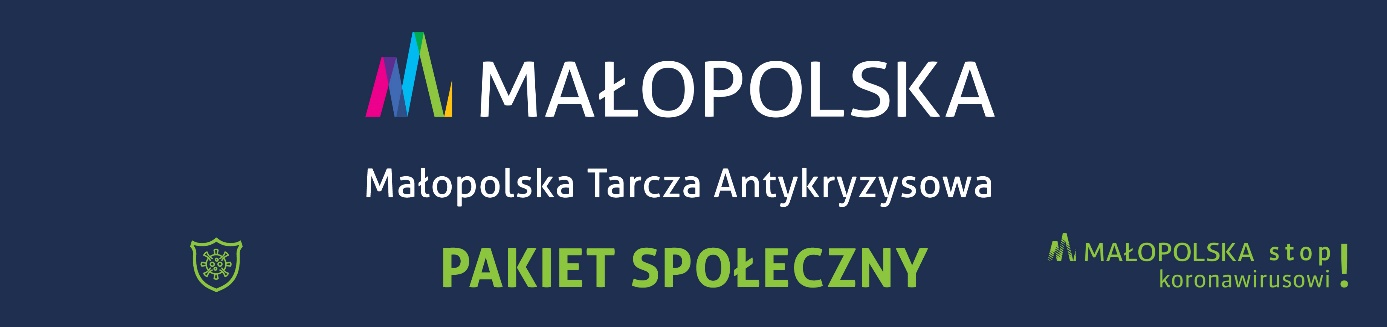 Informacja o odsetku ludności z potwierdzonym COVID-19 w powiatach/miastach na prawach powiatu. Stan na dzień ogłoszenia naboru wniosków o grant tj. 28 maja 2020 r.Informacja o odsetku ludności z potwierdzonym COVID-19 w powiatach/miastach na prawach powiatu. Stan na dzień ogłoszenia naboru wniosków o grant tj. 28 maja 2020 r.Informacja o odsetku ludności z potwierdzonym COVID-19 w powiatach/miastach na prawach powiatu. Stan na dzień ogłoszenia naboru wniosków o grant tj. 28 maja 2020 r.Informacja o odsetku ludności z potwierdzonym COVID-19 w powiatach/miastach na prawach powiatu. Stan na dzień ogłoszenia naboru wniosków o grant tj. 28 maja 2020 r.Informacja o odsetku ludności z potwierdzonym COVID-19 w powiatach/miastach na prawach powiatu. Stan na dzień ogłoszenia naboru wniosków o grant tj. 28 maja 2020 r.Informacja o odsetku ludności z potwierdzonym COVID-19 w powiatach/miastach na prawach powiatu. Stan na dzień ogłoszenia naboru wniosków o grant tj. 28 maja 2020 r.Informacja o odsetku ludności z potwierdzonym COVID-19 w powiatach/miastach na prawach powiatu. Stan na dzień ogłoszenia naboru wniosków o grant tj. 28 maja 2020 r.Informacja o odsetku ludności z potwierdzonym COVID-19 w powiatach/miastach na prawach powiatu. Stan na dzień ogłoszenia naboru wniosków o grant tj. 28 maja 2020 r.L.p.PowiatLiczba przypadkówOgólna liczba ludności % PrzypadkówLiczba punktów zgodnie z  § 11 ust. 2 pkt 4 Procedur realizacji projektu grantowegoLiczba punktów zgodnie z  § 11 ust. 2 pkt 4 Procedur realizacji projektu grantowegoLiczba punktów zgodnie z  § 11 ust. 2 pkt 4 Procedur realizacji projektu grantowegoL.p.PowiatLiczba przypadkówOgólna liczba ludności % PrzypadkówLiczba punktówWagaŁącznie1.bocheński144106 0960,135726102202.myślenicki148126 3390,117145102203.wielicki119125 1970,0950592184.limanowski109130 9640,08322982165.brzeski6893 1640,0729972146.suski4784 3170,05574252107.m. Kraków268767 3480,0349253268.m. Nowy Sącz2884 0410,0333173269.oświęcimski56154 2920,03629532610.krakowski62274 8430,02255822411.miechowski1249 3150,02433322412.chrzanowski11125 7250,00874912213.dąbrowski1159 3110,01854612214.gorlicki6109 0760,00550112215.m. Tarnów12109 6500,01094412216.nowosądecki28214 9990,01302312217.nowotarski8191 2660,00418312218.olkuski10112 5390,00888612219.proszowicki843 6580,01832412220.tarnowski14201 2680,00695612221.tatrzański268 0340,0029412222.wadowicki14159 9380,008753122